                   PRZEDMIOT/WYKŁADOWCATERMIN II5-21. 09.2022Historia Polski w czasach zaborówDr Adam Buława20.09.29022Godz.9.00Sala 103Język łaciński          Dr Katarzyna Dźwigała07.09.2022Godz.12.00Sala 321Historia ustroju administracyjnego XI-XXEuropa i świat w czasie zimnej wojny  Zarządzanie archiwamiDr hab. Adam Dziurok, prof. uczelni    19.09.2022Godz.12.00Sala 321Język łacińskiHistoria średniowieczna powszechnaDr Bartłomiej Dźwigała6.09.2022Godz.12.00Sala 321 Źródła do historii regionalnejHistoria średniowieczna PolskiKs. prof. dr. hab. Waldemar Graczyk                      20.09.2022Godz. 10.00Sala 219Profilaktyka i konserwacja zbiorów archiwalnychDr Anna Głusiuk6.09.2022Godz.9.00Sala 315Europa w cieniu totalitaryzmów do 1945 r.Poland in the Second World War 1939-1945Prof. dr hab. Marek Kornat13.09.2022Godz.17.00Bud 17 sala 41bHistoria powszechna XIX wWojskowość europejskaUstrój i organizacja Państwa i Kościoła na ziemiach polskich XIX i XX wiekProf. dr hab. Janusz Odziemkowski12.09.2022Godz. 15.00Sala 315Prawodawstwo archiwalne kościelneKs. prof. dr hab. Kazimierz Łatak21.09.2022Godz.11-12Sala 321Archiwa cyfrowe w Polsce i za granicą                     Dr Tomasz Makowski15.09.2022 godz. 13.00sala 321Biblioteki w Polsce i polskie za granicąKsiążka w kulturze umysłowej Polski do końca XVIII w              Prof. dr hab. Jolanta M. Marszalska20.09.2022Godz.9.00Sala 315Historia nowożytna powszechna do końca XVIIIwDr hab. Dariusz Milewski, prof. Uczelni15.09.2022Godz.9.30-11.00Sala 102Język łacińskiDr Małgorzata Pęgier07.09.2022Godz.10.00Sala 315Historia powszechna starożytna -RzymKs. dr hab. Tomasz Skibiński, prof. uczelni6.09.2022Godz.10.00Sala 104Etyka politycznaDr hab. Sławomir Sowiński, prof. uczelni9.09.2022Godz.10.00Sala 104Historia najnowsza PolskiII RP powstanie, rozwój , upadekProf. dr hab. Jan Żaryn12.09.2022Godz.10.00Sala 103Rządy komunistyczne w PolsceKs. dr hab. Dominik Zamiatała, prof. uczelni5.09.2022Godz.11.00Sala 321Historia nowożytna PolskiKs. prof. dr hab. Wojciech Zawadzki19.09.2022godz. 9.30Sala 314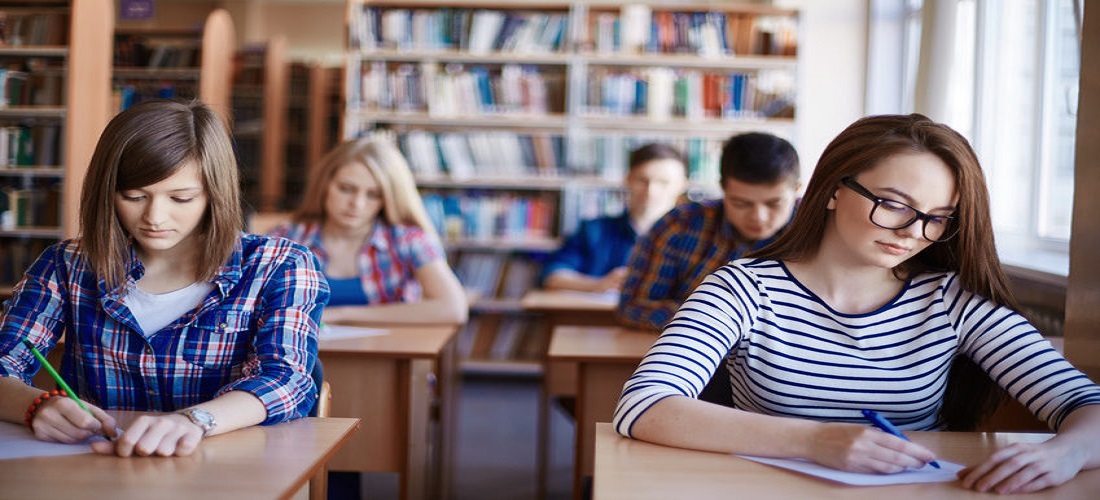 